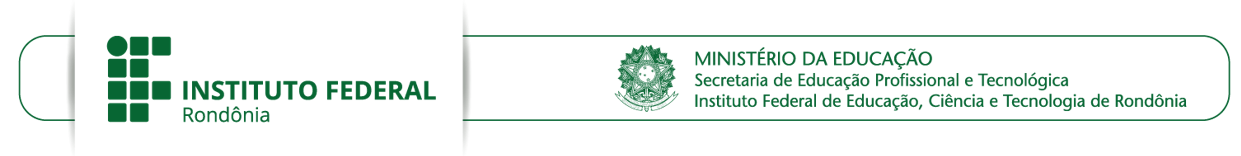 PROJETO EMPODERAMENTO DA MULHER — EDIÇÃO 2018ANEXO II — FICHA DE INSCRIÇÃO DE PROFISSIONAL PARA DOCÊNCIA____________/RO, ___ de _____________ de 2018ASSINATURA DO(A) CANDIDATO(A)CÓPIA DA CARTEIRA DE IDENTIDADE E CPF(Colar aqui a cópia digitalizada.)SEQUÊNCIA DE DOCUMENTAÇÕES COMPROBATÓRIAS DE FORMAÇÃO E EXPERIÊNCIAS PROFISSIONAIS (ANEXO II)(Colar aqui os documentos comprobatórios de sua formação e experiência.)PROJETO EMPODERAMENTO DA MULHER ANEXO III — RECURSO ADMINISTRATIVO______________________, _____ de ___________________ de 2018.__________________________________________Assinatura do candidatoPROJETO EMPODERAMENTO DA MULHER ANEXO IV — TERMO DE COMPROMISSO E RESPONSABILIDADE 	 Assumo o compromisso de cumprir as obrigações como profissional colaborador na área ou áreas acima especificadas, em que fui classificado, conforme o estabelecido no Edital de Seleção de Docentes para o Projeto Empoderamento da Mulher. Estou ciente de que a minha inobservância aos requisitos dispostos no mesmo Edital, quanto às competências que me cabem, implicará no meu desligamento nas funções assumidas e na minha obrigação de restituir integralmente os recursos recebidos, conforme determinação legal e proporcionalmente ao descumprimento de minhas competências. 	Reconheço que os serviços prestados não geram vínculo empregatício e podem ser suspensos ou encerrados a qualquer tempo pelo IFRO, por força de determinações legais, das necessidades do público-alvo ou da indisponibilidade de recursos.  	Declaro, sob as penas da lei, que as informações prestadas são a expressão da verdade e que preencho plenamente os requisitos da função para a qual fui selecionado._____________________ - _____, _____ de ________________ de 2018__________________________________________Assinatura do CandidatoIDENTIFICAÇÃO DO CANDIDATOIDENTIFICAÇÃO DO CANDIDATOIDENTIFICAÇÃO DO CANDIDATOIDENTIFICAÇÃO DO CANDIDATOIDENTIFICAÇÃO DO CANDIDATOIDENTIFICAÇÃO DO CANDIDATOIDENTIFICAÇÃO DO CANDIDATOIDENTIFICAÇÃO DO CANDIDATOIDENTIFICAÇÃO DO CANDIDATOIDENTIFICAÇÃO DO CANDIDATOIDENTIFICAÇÃO DO CANDIDATOIDENTIFICAÇÃO DO CANDIDATOIDENTIFICAÇÃO DO CANDIDATONome:Nome:Nome:Nome:Nome:Nome:Nome:Nome:Nome:Nome:Nome:Nome:Nome:Sexo: (    ) Masculino  (    ) FemininoSexo: (    ) Masculino  (    ) FemininoSexo: (    ) Masculino  (    ) FemininoSexo: (    ) Masculino  (    ) FemininoSexo: (    ) Masculino  (    ) FemininoSexo: (    ) Masculino  (    ) FemininoSexo: (    ) Masculino  (    ) FemininoData de Nascimento: ___/___/______ Data de Nascimento: ___/___/______ Data de Nascimento: ___/___/______ Data de Nascimento: ___/___/______ Data de Nascimento: ___/___/______ Data de Nascimento: ___/___/______ É servidor Púbico?  (    ) Sim  (    ) Não É servidor Púbico?  (    ) Sim  (    ) Não É servidor Púbico?  (    ) Sim  (    ) Não É servidor do IFRO? (     ) Não  (     ) Sim — SIAPE nº _________É servidor do IFRO? (     ) Não  (     ) Sim — SIAPE nº _________É servidor do IFRO? (     ) Não  (     ) Sim — SIAPE nº _________É servidor do IFRO? (     ) Não  (     ) Sim — SIAPE nº _________É servidor do IFRO? (     ) Não  (     ) Sim — SIAPE nº _________É servidor do IFRO? (     ) Não  (     ) Sim — SIAPE nº _________É servidor do IFRO? (     ) Não  (     ) Sim — SIAPE nº _________É servidor do IFRO? (     ) Não  (     ) Sim — SIAPE nº _________É servidor do IFRO? (     ) Não  (     ) Sim — SIAPE nº _________É servidor do IFRO? (     ) Não  (     ) Sim — SIAPE nº _________CPF:  CPF:  RG:RG:RG:RG:RG:RG: Órgão Emissor: Órgão Emissor: Órgão Emissor: Órgão Emissor:UF:Rua:Rua:Rua:Rua:Rua:Bairro:Bairro:Bairro:Bairro:Bairro:Bairro:CEP:  CEP:  Cidade:Cidade:Cidade:Cidade:UF:UF:UF:UF:UF:E-mail:E-mail:E-mail:E-mail:Telefone:Banco:Banco:Banco:Banco:Banco:Agência:Agência:Agência:Agência:Conta:Conta:Conta:CURSO(S) E DISCIPLINA(S) EM QUE PRETENDE ATUARCURSO(S) E DISCIPLINA(S) EM QUE PRETENDE ATUARCURSO(S) E DISCIPLINA(S) EM QUE PRETENDE ATUARCURSO(S) E DISCIPLINA(S) EM QUE PRETENDE ATUARNome do CursoLocal de aplicaçãoDisciplinas Formação mínima que possui, em atendimento ao EditalFormação e Experiência profissionalDescrição da Formação e Experiências (comprovadas por meio de certificados, declarações, atestados, registros profissionais ou cópias de publicações, conforme cada caso)UnidadePontuação por UnidadeLimite de PontuaçãoPontuação Indicada pelo CandidatoFormação Acadêmica VerticalCurso Técnico de nível médio na área de inscriçãoCurso33Formação Acadêmica VerticalGraduação em qualquer áreaCurso44Formação Acadêmica VerticalGraduação na área para a qual se inscreverCurso66Formação Acadêmica VerticalEspecialização Lato Sensu na área de inscriçãoCurso77Formação Acadêmica VerticalMestrado na área para a qual se inscreverCurso1010Formação Acadêmica VerticalDoutorado na área para a qual se inscreverCurso1515Experiência Profissional Docência em qualquer áreaSemestre letivo210Experiência Profissional Docência na área para a qual se inscreverSemestre letivo420Experiência Profissional Gestão em projetos de atendimento a grupos em vulnerabilidade socioeconômicaProjeto510Experiência Profissional Experiência como colaborador na realização de atividades relativas ao componente a ser ministrado (tutoria, monitoria, secretariado, assistência social, consultoria, apoio geral)Ação, Atividade ou Projeto2,510Experiência Profissional Publicação na área para a qual se inscrever (como autor ou em coautoria de até três participantes)Artigo, capítulo, manual, cartilha ou livro2,55TotalTotalTotalTotal100Curso Técnico de Nível Médio na área de inscrição Graduação em qualquer área Graduação na área para a qual se inscreverEspecialização Lato Sensu na área para a qual se inscreverMestrado na área para a qual se inscreverDoutorado na área para a qual se inscreverComprovante de docência em qualquer áreaComprovante de docência na área para a qual se inscreverComprovante de gestão em projetos de atendimento a grupos em vulnerabilidade socioeconômicaComprovante de experiência como colaborador na realização de atividades relativas ao componente a ser ministrado (tutoria, monitoria, secretariado, assistência social, consultoria, apoio geral)Publicação na área para a qual se inscrever (como autor ou em coautoria de até três participantes)IDENTIFICAÇÃO DO CANDIDATOIDENTIFICAÇÃO DO CANDIDATOIDENTIFICAÇÃO DO CANDIDATOIDENTIFICAÇÃO DO CANDIDATONome:Documento de identidade:Documento de identidade:Documento de identidade:E-mail: Telefone/celular:Telefone/celular:REFERÊNCIA DO RECURSO	(     ) Homologação de inscrição	(     ) Análise documental	(     ) Critério de desempate	(     ) Outros motivos. Especificar: JUSTIFICATIVA DO CANDIDATOIDENTIFICAÇÃO DO CANDIDATOIDENTIFICAÇÃO DO CANDIDATOIDENTIFICAÇÃO DO CANDIDATOIDENTIFICAÇÃO DO CANDIDATOIDENTIFICAÇÃO DO CANDIDATOIDENTIFICAÇÃO DO CANDIDATOIDENTIFICAÇÃO DO CANDIDATOIDENTIFICAÇÃO DO CANDIDATOIDENTIFICAÇÃO DO CANDIDATONome Nome Nome Nome Nome Nome Nome Nome Nome CPF:  RG:RG:RG:RG: Órgão Emissor: Órgão Emissor: Órgão Emissor:UF:Endereço:Endereço:Endereço:Endereço:Bairro:Bairro:Bairro:CEP:  CEP:  Cidade:Cidade:UF:UF:UF:UF:E-mail:E-mail:E-mail:Telefone Fixo:Telefone Fixo:Telefone Fixo:Telefone Celular:Telefone Celular:Telefone Celular:Telefone Celular:Telefone Celular:Telefone Celular:CURSO(S) E DISCIPLINA(S) EM QUE PRETENDE ATUARCURSO(S) E DISCIPLINA(S) EM QUE PRETENDE ATUARCURSO(S) E DISCIPLINA(S) EM QUE PRETENDE ATUARNome do CursoLocal de aplicaçãoDisciplinas 